        Рекомендации для родителей по ПДД.1. При выходе из дома:•   сразу обратите внимание ребенка на движение транспортных средств у подъезда и вместе посмотрите, не приближается ли к вам автомобиль, мотоцикл, мопед, велосипед;•   если у подъезда стоят транспортные средства или растут деревья, закрывающие обзор, приостановите свое движение и оглянитесь - нет ли за препятствием опасности.2. При движении по тротуару:•   придерживайтесь правой стороны тротуара;•   не ведите ребенка по краю тротуара: взрослый должен находиться со стороны проезжей части;•   крепко держите малыша за руку;•   приучите ребенка, идя по тротуару, внимательно наблюдать, за выездом со двора и т. п.;•   разъясните ребенку, что забрасывание проезжей части камнями, стеклом и т. п., повреждение дорожных знаков могут привести к несчастному случаю;•   не приучайте ребенка выходить на проезжую часть; коляски и санки с детьми возите только по тротуару;•   при движении группы ребят учите их идти в паре, выполнять все ваши указания или других взрослых, сопровождают детей.3. Готовясь перейти дорогу:•   остановитесь или замедлите движение, осмотрите проезжую часть;•   привлеките ребенка к наблюдению за обстановкой на дорог•   подчеркивайте свои движения: поворот головы для осмотра улицы, остановку для осмотра дороги, остановку для пропуска автомобилей;•   учите ребенка различать приближающиеся транспортные средства;•   не стойте с ребенком на краю тротуара, так как при проезд транспортное средство может зацепить, сбить, наехать задними колесами;•   обратите внимание ребенка на транспортное средство, го товящееся к повороту, расскажите о сигналах указателе поворота у автомобиля и жестах мотоциклиста и велосипедиста;•   неоднократно показывайте ребенку, как транспортное средств' останавливается у перехода, как оно движется по инерции.4. При переходе проезжей части:•   переходите дорогу только по пешеходным переходам или на перекрестках по отмеченной линии - зебре, иначе ребенок; привыкнет переходить где придется;•   не спешите и не бегите; переходите дорогу всегда размеренным шагом;•   не переходите дорогу наискосок; подчеркивайте, показывайте и рассказывайте ребенку каждый раз, что идете строго поперек улицы, что это делается для лучшего наблюдения за авто-, мототранспортными средствами;•   не торопитесь переходить дорогу, если на другой стороне вы увидели друзей, родственников, знакомых, нужный автобус или троллейбус. Не спешите и не бегите к ним, внушите ребенку, что это опасно; *не начинайте переходить улицу, по которой редко проезжает транспорт,    не посмотрев вокруг;*объясните ребенку, что автомобили могут неожиданно выехать из переулка, со двора дома;*при переходе проезжей части по нерегулируемому переходу в группе людей учите ребенка внимательно следить за началом движения транспорта, иначе он может привыкнуть при переходе подражать поведению спутников, не наблюдающих за движением транспорта.5 . При посадке и высадке из общественного транспорта (автобуса, троллейбуса, трамвая и такси):* выходите впереди ребенка, так как малыш может упасть, а ребенок постарше может выбежать из-за стоящего транспорта на проезжую часть;*подходите для посадки к двери транспортного средства только после полной его остановки: ребенок, как и взрослый, может оступиться и попасть под колеса;* не садитесь в общественный транспорт (троллейбус, автобус) в последний момент при его отправлении (вас может прижать дверьми); особую опасность представляет передняя дверь, так как можно попасть под колеса транспортного средства;*научите ребенка быть внимательным в зоне остановки - особо опасном месте для него: стоящий автобус сокращает обзор дороги в этой зоне, пешеходы здесь часто спешат и могут случайно вытолкнуть ребенка на проезжую часть 6. При ожидании общественного транспорта:*   стойте вместе с детьми только на посадочных площадках,а при их отсутствии - на тротуаре или обочине. 7.  При движении автомобиля:•   приучайте детей сидеть в автомобиле только на заднем сиденье; не разрешайте сидеть рядом с водителем, если переднее сиденье не оборудовано специальным детским креслом; объясните им, что при резкой остановке или столкновении сила инерции «бросает» сидящего вперед и он ударяется о стекло передней панели; этого достаточно, чтобы пассажир погиб или был сильно ранен;•   не разрешайте малолетнему ребенку во время движения стоять на заднем сиденье: при столкновении или внезапной остановке он может перелететь через спинку сиденья и удариться о переднее стекло или панель;•   не разрешайте детям находиться в автомобиле без присмотра.;  8. При проезде в общественном транспорте:•   приучите ребенка крепко держаться за поручни, чтобы при торможении он не получил травму от удара;•   объясните ребенку, что входить в любой вид транспорта и выходить из него можно только при полной его остановке.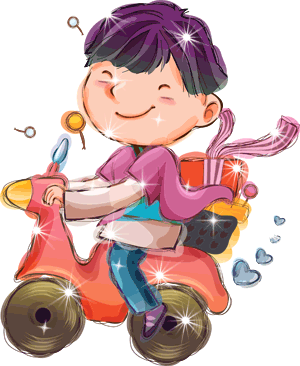 